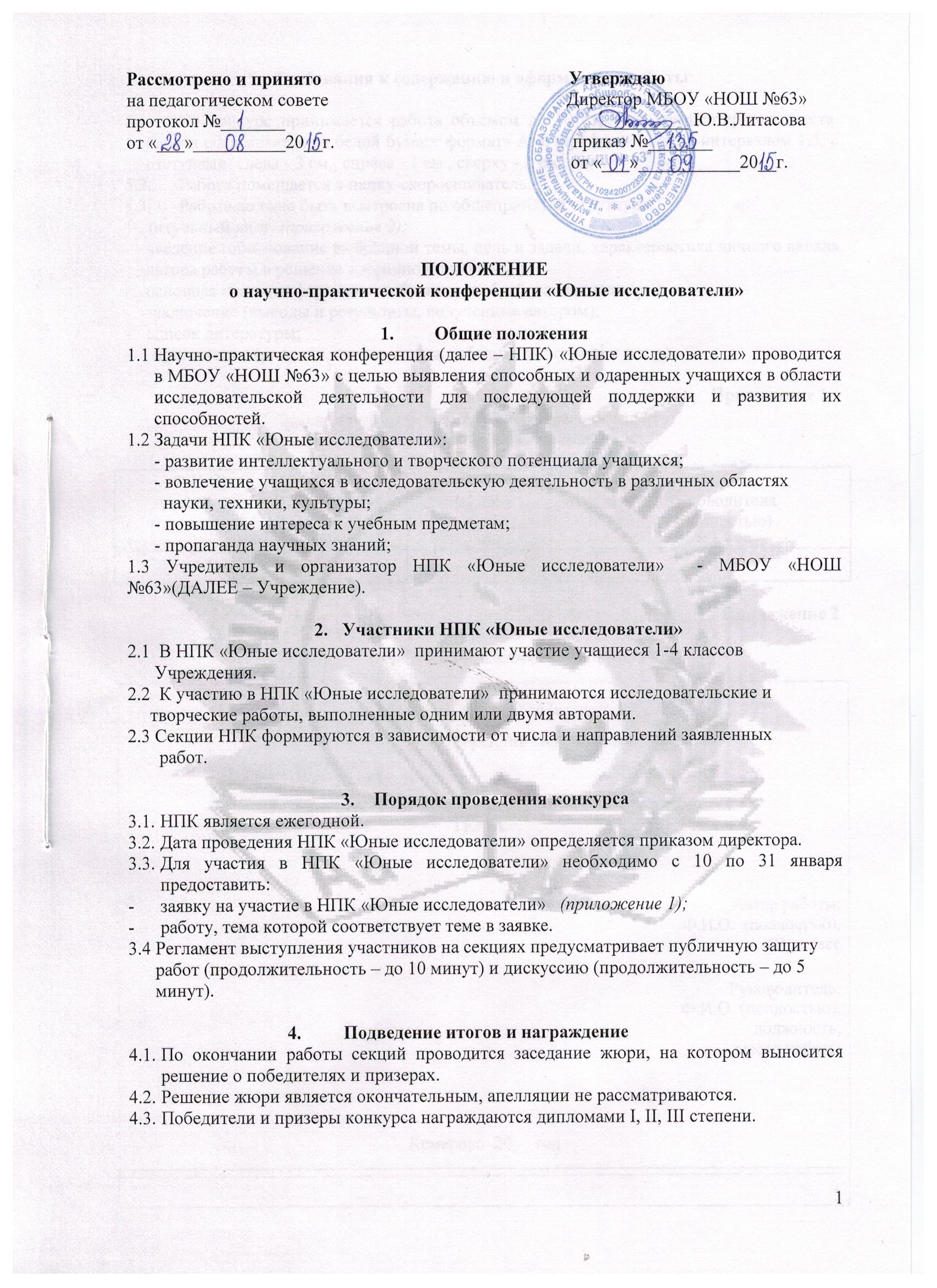 Требования к содержанию и оформлению работыНа конкурс принимается работа объемом до 10 страниц компьютерного текста. Работа оформляется на белой бумаге формата А-4, шрифтом 14 пт, с интервалом 1,5, с отступами: слева - 3 см., справа - 1 см., сверху - 2 см., снизу - 2,5 см. Работа помещается в папку-скоросшиватель. Работа должна быть выстроена по общепринятой структуре: титульный лист  (приложение2);введение (обоснование выбранной темы, цель и задачи, характеристика личного вклада автора работы в решение избранной проблемы); основная часть (информация, собранная и обработанная автором); заключение (выводы и результаты, полученные автором); список литературы; -приложения (рисунки, схемы, карты, таблицы, фотографии и т.д.)Приложение 1Заявка на участие в НПК «Юные исследователи»(предоставляется в печатном виде)Приложение 2Образец оформления титульного листаФ.И.О.КлассТемаФ.И.О.участникаработыруководителя(полностью)(полностью)МБОУ «НОШ №63»Научно-практическая конференция «Юные исследователи»ТЕМААвтор работы: Ф.И.О.  (полностью), ОУ, классРуководитель: Ф.И.О. (полностью), должность, место работыКемерово  20__ год